                                    Městská část Praha 9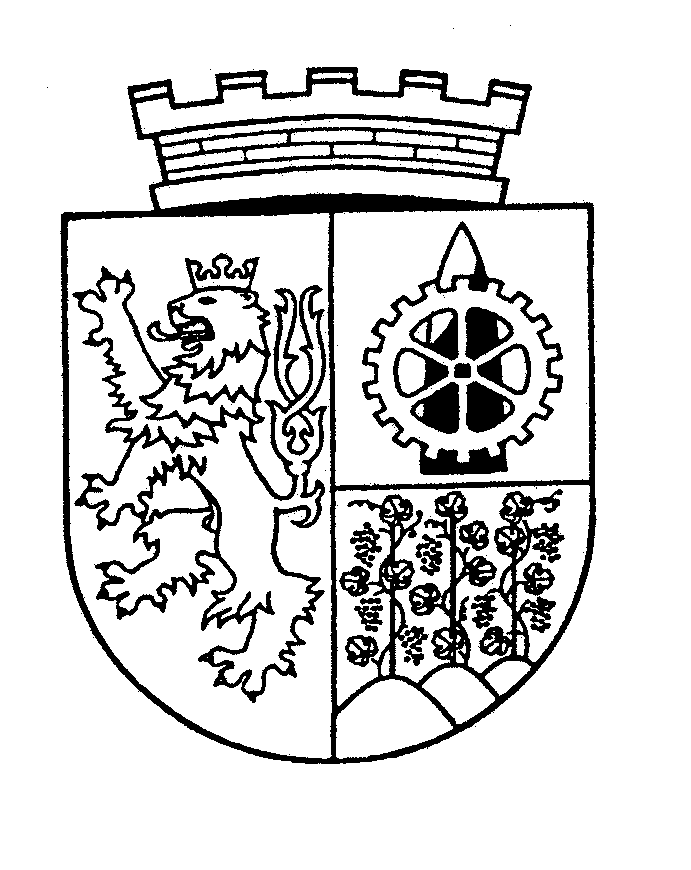                                Úřad městské části                                  Odbor dopravy                       Sokolovská 14/324, Praha 9, 180 49                                                                Č.j.: MCP09/179432/2024/OD/SCSp. zn.: S MCP09/179429/2024/2Vyřizuje: Ing. Davidováe-mail: davidovaa@praha9.cz					V Praze dne 19.6.2024VEŘEJNÁ  VYHLÁŠKAOznámení o návrhu opatření obecné povahy pro stanovení místní úpravy provozu na pozemních komunikacích a výzva k uplatnění námitek a připomínekÚřad městské části Praha 9, odbor dopravy, příslušný dle ust. § 124 odst. 6 
zákona č. 361/2000 Sb., o provozu na pozemních komunikacích a o změně některých zákonů, ve znění pozdějších předpisů (dále jen „zákon o silničním provozu“) zahajuje řízení o návrhu opatření obecné povahy podle ust. § 171 a  násl. § 173  zákona č. 500/2004 Sb., správní řád, ve znění pozdějších předpisů, (dále jen „ správní řád “)  a podle ust. § 77 odst. 1 písm. c) a odst. 5 zákona o silničním provozu a vyhlášky č. 294/2015 Sb., kterou se provádějí pravidla provozu na pozemních komunikacích a předkládá návrh opatření obecné povahy prostanovení místní úpravy provozu na pozemní komunikaciul. Modrého, v Praze 9spočívající v umístění svislého dopravního značení  B29 na výše uvedené pozemní komunikaci  v rozsahu dle dokumentace, která je nedílnou součástí tohoto návrhu a je zveřejněna spolu s tímto opatřením, za níže uvedených podmínek pro jejich realizaci:Dopravní značky musí být v reflexním provedení v základní velikosti. Veškeré dopravní značení bude osazeno na odpovídajících nosičích. Umístěním dopravního značení nesmí být narušeno vnímání dopravní situace.Instalace a umístění dopravního značení bude provedeno tak, aby nebránilo provádění údržby komunikace.Úřad městské části Praha 9, odbor dopravy si vyhrazuje právo toto stanovení úpravy provozu na pozemních komunikacích změnit, upravit, doplnit, popřípadě zrušit, bude-li si to vyžadovat veřejný zájem  nebo v případě, že dopravní značení bude umístěno v rozporu se stanovenými podmínkami.Instalace dopravního značení a zařízení bude provedena trvale.V souladu s ust. § 172 odst. 4  správního řádu, může kdokoli k návrhu uplatnit písemné připomínky, jestliže se domnívá, že jeho práva a povinnosti mohou být tímto opatřením přímo dotčeny.  V souladu s dikcí ust. § 172 odst. 5 správního řádu mohou k tomuto návrhu podat písemné odůvodněné námitky vlastníci nemovitostí, jejichž práva, povinnosti nebo zájmy mohou být tímto návrhem přímo dotčeni. Připomínky a námitky proti návrhu lze podat u Úřadu městské části Praha 9, odbor dopravy, Sokolovská 14/324, Praha 9.Úřad městské části Praha 9, odbor dopravy,  ve smyslu ust. § 172 odst. 1 správního řáduv y z ý v ádotčené osoby, aby k návrhu opatření podávaly připomínky nebo námitky, a to ve lhůtě do 30 dnů ode dne zveřejnění tohoto návrhu. Dnem zveřejnění návrhu opatření obecné povahy je dle §172 odst. 1 správního řádu den, kdy byl návrh opatření obecné povahy doručen veřejnou vyhláškou v souladu s §25 správního řádu. Dnem zveřejnění je tedy 15. den po dni vyvěšení na úřední desce správního orgánu, který písemnost doručuje.Odůvodnění:Návrh na stanovení místní úpravy provozu na pozemní komunikaci Modrého v Praze 9, předkládá odbor dopravy ÚMČ Prahy 9 na základě požadavků místních obyvatel, kteří mají každodenní problém s nevhodně parkujícími vozidly, kde jejich řidiči nerespektují stanovené dopravní značení nebo obecnou úpravu provozu na této komunikaci.  Předmětem návrhu je doplnění svislého dopravního značení B29 na začátek ulice Modrého.K umístění dopravního značení se souhlasně vyjádřil dotčený orgán Policie ČR, Krajského ředitelství policie hl. m. Prahy, Odboru služby dopravní policie pod č.j. KRPA 197148-1/ČJ -2024-0000DŽ ze dne 17.6.2024.Správní orgán neshledává žádné nesrovnalosti v navrhované místní úpravě provozu na pozemních komunikacích, která se realizuje za účelem zvýšení bezpečnosti silničního provozu.     Mgr. Bc. Tomáš Svoboda, v.r.                                                                                                             vedoucí odboru dopravy STEJNOPIS, za správnost vyhotovení: Ing. DavidováPříloha : situaceNa vědomí: Technická správa komunikací hl. m. Prahy, a.s., DS: mivq4t3, Veletržní 1623/24, 170 00 Praha 7Policie ČR – KŘP hl.m. Prahy  - OSDPodbor občansko-správní – k vyvěšení na úřední desku po dobu 30 dnůspis